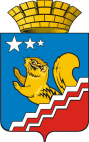 Свердловская областьГЛАВА ВОЛЧАНСКОГО ГОРОДСКОГО ОКРУГАпостановление28.12.2019г.                                                       		                                                         № 548г. ВолчанскВ соответствии с Решением Волчанской городской Думы от Решением Волчанской городской Думы от 14.12.2018 года № 75 «О бюджете на 2019 год и плановый период 2020 и 2021 годов»  (в редакции Решения от 12.12.2019 года              № 64), Решением Волчанской городской Думы от 12.12.2019 года № 65                      «О бюджете Волчанского городского округа на 2020 год и плановый период 2021 и 2022 годов», постановлением главы Волчанского городского округа от 20.11.2013 года № 921 «Об утверждении Порядка формирования и реализации муниципальных программ Волчанского городского округа» (с изменениями от 24.09.2015 года № 691, от 18.08.2017 года № 393), ПОСТАНОВЛЯЮ:Внести в муниципальную программу Волчанского городского округа «Обеспечение доступным жильем молодых семей и малоимущих граждан на территории Волчанского городского округа до 2020 года» (далее - Программа), утвержденную постановлением главы Волчанского городского округа от 04.12.2014 года № 992 «Об утверждении муниципальной программы Волчанского городского округа «Обеспечение доступным жильем молодых семей и малоимущих граждан на территории Волчанского городского округа до 2020 года» (в редакции от 30.12.2014 года № 1150, от 20.08.2015 года № 600, от 24.09.2015 года № 685, от 29.10.2015 года № 781, от 24.12.2015 года № 930, от 28.04. 2016 г. № 280, от 03.10.2016 года № 609, от 28.11.2016 года № 716, от 01.02.2017 года №54, от 25.06.2018 № 290, от 29.12.2018 года № 667, ред. от 06.05.2019 № 177, в ред. от 17.06.2019г. № 230) следующие изменения:В паспорте Программы:Строку «Объёмы финансирования муниципальной программы» изложить в следующей редакции:В пункте 4 раздела 4 таблицу изложить в следующей редакции:В тексте подпрограммы 1 «Обеспечение жильем молодых семей на территории Волчанского городского округа» в абзаце 2:число «01.01.2018» заменить числом «01.01.2019»;число «13» заменить числом «16»;число «732,0» заменить числом «750,0».В тексте подпрограммы 2 «Обеспечение малоимущих граждан жилыми помещениями по договорам социального найма муниципального жилищного фонда Волчанского городского округа» в абзаце 3:число «01.01.2018» заменить числом «01.01.2019»;число «65» заменить числом «68».Приложение № 1 «Цели и задачи, целевые показатели реализации муниципальной программы Волчанского городского округа «Обеспечение доступным жильем молодых семей и малоимущих граждан на территории Волчанского городского округа до 2020 года»» к Программе изложить в новой редакции (прилагается).Приложение № 2 «План мероприятий муниципальной программы Волчанского городского округа «Обеспечение доступным жильем молодых семей и малоимущих граждан на территории Волчанского городского округа до 2020 года»» к Программе изложить в новой редакции (прилагается).Настоящее постановление обнародовать на официальном сайте Волчанского городского округа в сети Интернет www.volchansk-adm.ru.Контроль за исполнением настоящего постановления оставляю за собой.Глава городского округа                                                                          А.В. ВервейнПриложение № 1к постановлению главы Волчанского городского округа от 28.12.2019 года № 548Приложение № 1	к муниципальной программе	Волчанского городского округа«Обеспечение доступным жильем молодых семей и малоимущих граждан на территории Волчанского городского округа до 2020 года»ЦЕЛИ И ЗАДАЧИ, ЦЕЛЕВЫЕ ПОКАЗАТЕЛИРЕАЛИЗАЦИИ МУНИЦИПАЛЬНОЙ ПРОГРАММЫ ВОЛЧАНСКОГО ГОРОДСКОГО ОКРУГА«Обеспечение доступным жильем молодых семей И Малоимущих граждан на территории Волчанского городского округа до 2020 года»Приложение № 1к постановлению главы Волчанского городского округа от 28.12.2019 года № 548Приложение № 2		к муниципальной программе 	Волчанского городского округа«Обеспечение доступным жильем молодых семей и малоимущих граждан на территории Волчанского городского округа до 2020 года»ПЛАНМЕРОПРИЯТИЙ МУНИЦИПАЛЬНОЙ ПРОГРАММЫ ВОЛЧАНСКОГО ГОРОДСКОГО ОКРУГА«ОБЕСПЕЧЕНИЕ ДОСТУПНЫМ ЖИЛЬЕМ МОЛОДЫХ СЕМЕЙ И МАЛОИМУЩИХ ГРАЖДАН НА ТЕРРИТОРИИ ВОЛЧАНСКОГО ГОРОДСКОГО ОКРУГА ДО 2020 ГОДА»О внесении  изменений в муниципальную программу Волчанского городского округа «Обеспечение доступным жильем молодых семей и малоимущих граждан на территории Волчанского городского округа до 2020 года»Объемы финансирования муниципальной программы ВСЕГО: 23978,95895 тысяч рублей, в том числе: 2015 год –1748,669 тысяч рублей;2016 год –3477,000 тысяч рублей;2017 год –5202,700 тысяч рублей;2018 год – 3420,000 тысяч рублей;2019 год – 7830,2476 тысяч рублей;2020 год – 2300,34238 тысяч рублей.из них:федеральный бюджет – 783,500 тыс. рублей, в том числе:2015 год – 115,300 тысяч рублей;2016 год – 373,000 тысяч рублей;2017 год – 0 тысяч рублей;2018 год – 295,200 тысяч рублей;2019 год – 0 тысяч рублей;2020 год – 0 тысяч рублей.областной бюджет – 3188,100 тысяч рублей, в том числе:2015 год – 201,700 тысяч рублей;2016 год – 449,000 тысяч рублей;2017 год – 653,700 тысяч рублей;2018 год – 590,200 тысяч рублей;2019 год – 1293,500 тысяч рублей;2020 год – 0 тысяч рублей.местный бюджет – 4319,09772 тысяч рублей, в том числе:2015 год – 405,669 тысяч рублей;2016 год – 602,800 тысяч рублей;2017 год – 992,200 тысяч рублей;2018 год – 482,600 тысяч рублей;2019 год – 1513,82872 тысяч рублей;2020 год – 322,000 тысяч рублей;внебюджетные источники – 15688,26123 тысяч рублей, в том числе:2015 год – 1026,000 тысяч рублей;2016 год – 2052,200 тысяч рублей;2017 год – 3556,800 тысяч рублей;2018 год – 2052,000 тысяч рублей;2019 год – 5022,91885 тысяч рублей;2020 год – 1978,34238 тысяч рублей;№   
строки№   
строкиВиды расходовВсего2015 год2016 год2017 год2018 год2019 год2020 год112345678911Всего по муниципальной программе:                   в том числе:                  23978,958951748,6693477,0005202,7003420,0007830,24762300,34238Подпрограмма 1 «Обеспечение жильем молодых семей на территории Волчанского городского округа»Подпрограмма 1 «Обеспечение жильем молодых семей на территории Волчанского городского округа»Подпрограмма 1 «Обеспечение жильем молодых семей на территории Волчанского городского округа»Подпрограмма 1 «Обеспечение жильем молодых семей на территории Волчанского городского округа»Подпрограмма 1 «Обеспечение жильем молодых семей на территории Волчанского городского округа»Подпрограмма 1 «Обеспечение жильем молодых семей на территории Волчанского городского округа»Подпрограмма 1 «Обеспечение жильем молодых семей на территории Волчанского городского округа»Подпрограмма 1 «Обеспечение жильем молодых семей на территории Волчанского городского округа»Подпрограмма 1 «Обеспечение жильем молодых семей на территории Волчанского городского округа»Подпрограмма 1 «Обеспечение жильем молодых семей на территории Волчанского городского округа»2Всего по подпрограмме 1Всего по подпрограмме 118764,5581710,0003420,2003192,0003420,0004722,015972300,342383Федеральный бюджетФедеральный бюджет783,500115,300373,0000295,200004Областной бюджетОбластной бюджет3051,500201,700392,200586,900590,2001280,50005Местный бюджетМестный бюджет3363,192367,000602,800689,900482,600898,892322,0006Внебюджетные источникиВнебюджетные источники11566,3661026,0002052,2001915,2002052,0002542,623971978,34238Подпрограмма 2 «Обеспечение малоимущих граждан жилыми помещениями по договорам социального найма муниципального жилищного фонда Волчанского городского округа»Подпрограмма 2 «Обеспечение малоимущих граждан жилыми помещениями по договорам социального найма муниципального жилищного фонда Волчанского городского округа»Подпрограмма 2 «Обеспечение малоимущих граждан жилыми помещениями по договорам социального найма муниципального жилищного фонда Волчанского городского округа»Подпрограмма 2 «Обеспечение малоимущих граждан жилыми помещениями по договорам социального найма муниципального жилищного фонда Волчанского городского округа»Подпрограмма 2 «Обеспечение малоимущих граждан жилыми помещениями по договорам социального найма муниципального жилищного фонда Волчанского городского округа»Подпрограмма 2 «Обеспечение малоимущих граждан жилыми помещениями по договорам социального найма муниципального жилищного фонда Волчанского городского округа»Подпрограмма 2 «Обеспечение малоимущих граждан жилыми помещениями по договорам социального найма муниципального жилищного фонда Волчанского городского округа»Подпрограмма 2 «Обеспечение малоимущих граждан жилыми помещениями по договорам социального найма муниципального жилищного фонда Волчанского городского округа»Подпрограмма 2 «Обеспечение малоимущих граждан жилыми помещениями по договорам социального найма муниципального жилищного фонда Волчанского городского округа»Подпрограмма 2 «Обеспечение малоимущих граждан жилыми помещениями по договорам социального найма муниципального жилищного фонда Волчанского городского округа»7Всего по подпрограмме 2Всего по подпрограмме 238,66938,669000008Федеральный бюджетФедеральный бюджет00000009Областной бюджетОбластной бюджет000000010Местный бюджетМестный бюджет38,66938,6690000011Внебюджетные источникиВнебюджетные источники0000000Подпрограмма 3. «Предоставление региональной поддержки молодым семьям на улучшение жилищных условий на территории Волчанского городского округа»Подпрограмма 3. «Предоставление региональной поддержки молодым семьям на улучшение жилищных условий на территории Волчанского городского округа»Подпрограмма 3. «Предоставление региональной поддержки молодым семьям на улучшение жилищных условий на территории Волчанского городского округа»Подпрограмма 3. «Предоставление региональной поддержки молодым семьям на улучшение жилищных условий на территории Волчанского городского округа»Подпрограмма 3. «Предоставление региональной поддержки молодым семьям на улучшение жилищных условий на территории Волчанского городского округа»Подпрограмма 3. «Предоставление региональной поддержки молодым семьям на улучшение жилищных условий на территории Волчанского городского округа»Подпрограмма 3. «Предоставление региональной поддержки молодым семьям на улучшение жилищных условий на территории Волчанского городского округа»Подпрограмма 3. «Предоставление региональной поддержки молодым семьям на улучшение жилищных условий на территории Волчанского городского округа»Подпрограмма 3. «Предоставление региональной поддержки молодым семьям на улучшение жилищных условий на территории Волчанского городского округа»Подпрограмма 3. «Предоставление региональной поддержки молодым семьям на улучшение жилищных условий на территории Волчанского городского округа»12Всего по подпрограмме 3Всего по подпрограмме 35162,732056,8002010,70003108,23160013Федеральный бюджетФедеральный бюджет000000014Областной бюджетОбластной бюджет123,600056,80066,800013,000015Местный бюджетМестный бюджет917,23700302,3000614,93672016Внебюджетные источникиВнебюджетные источники4121,895001641,60002480,294880№
строкиНаименование целей,   
    задач и целевых     
      показателейЕдиница 
измеренияЗначение целевого показателя реализации муниципальной программыЗначение целевого показателя реализации муниципальной программыЗначение целевого показателя реализации муниципальной программыЗначение целевого показателя реализации муниципальной программыЗначение целевого показателя реализации муниципальной программыЗначение целевого показателя реализации муниципальной программыЗначение целевого показателя реализации муниципальной программыЗначение целевого показателя реализации муниципальной программыИсточник значений    
      показателей№
строкиНаименование целей,   
    задач и целевых     
      показателейЕдиница 
измерения2015 год2016 год2017 год2017 год2017 год2018 год2019 год2020 год12345666789101Подпрограмма 1 «Обеспечение жильем молодых семей на территории Волчанского городского округа»Подпрограмма 1 «Обеспечение жильем молодых семей на территории Волчанского городского округа»Подпрограмма 1 «Обеспечение жильем молодых семей на территории Волчанского городского округа»Подпрограмма 1 «Обеспечение жильем молодых семей на территории Волчанского городского округа»Подпрограмма 1 «Обеспечение жильем молодых семей на территории Волчанского городского округа»Подпрограмма 1 «Обеспечение жильем молодых семей на территории Волчанского городского округа»Подпрограмма 1 «Обеспечение жильем молодых семей на территории Волчанского городского округа»Подпрограмма 1 «Обеспечение жильем молодых семей на территории Волчанского городского округа»Подпрограмма 1 «Обеспечение жильем молодых семей на территории Волчанского городского округа»Подпрограмма 1 «Обеспечение жильем молодых семей на территории Волчанского городского округа»Подпрограмма 1 «Обеспечение жильем молодых семей на территории Волчанского городского округа»1.1Цель: Предоставление финансовой поддержки в решении жилищной проблемы молодым семьям, признанным в установленном порядке нуждающимися в улучшении жилищных условийЦель: Предоставление финансовой поддержки в решении жилищной проблемы молодым семьям, признанным в установленном порядке нуждающимися в улучшении жилищных условийЦель: Предоставление финансовой поддержки в решении жилищной проблемы молодым семьям, признанным в установленном порядке нуждающимися в улучшении жилищных условийЦель: Предоставление финансовой поддержки в решении жилищной проблемы молодым семьям, признанным в установленном порядке нуждающимися в улучшении жилищных условийЦель: Предоставление финансовой поддержки в решении жилищной проблемы молодым семьям, признанным в установленном порядке нуждающимися в улучшении жилищных условийЦель: Предоставление финансовой поддержки в решении жилищной проблемы молодым семьям, признанным в установленном порядке нуждающимися в улучшении жилищных условийЦель: Предоставление финансовой поддержки в решении жилищной проблемы молодым семьям, признанным в установленном порядке нуждающимися в улучшении жилищных условийЦель: Предоставление финансовой поддержки в решении жилищной проблемы молодым семьям, признанным в установленном порядке нуждающимися в улучшении жилищных условийЦель: Предоставление финансовой поддержки в решении жилищной проблемы молодым семьям, признанным в установленном порядке нуждающимися в улучшении жилищных условийЦель: Предоставление финансовой поддержки в решении жилищной проблемы молодым семьям, признанным в установленном порядке нуждающимися в улучшении жилищных условийЦель: Предоставление финансовой поддержки в решении жилищной проблемы молодым семьям, признанным в установленном порядке нуждающимися в улучшении жилищных условий1.2Задача 1. Предоставление молодым семьям социальных выплат на приобретение жилого помещения или строительство жилого домаЗадача 1. Предоставление молодым семьям социальных выплат на приобретение жилого помещения или строительство жилого домаЗадача 1. Предоставление молодым семьям социальных выплат на приобретение жилого помещения или строительство жилого домаЗадача 1. Предоставление молодым семьям социальных выплат на приобретение жилого помещения или строительство жилого домаЗадача 1. Предоставление молодым семьям социальных выплат на приобретение жилого помещения или строительство жилого домаЗадача 1. Предоставление молодым семьям социальных выплат на приобретение жилого помещения или строительство жилого домаЗадача 1. Предоставление молодым семьям социальных выплат на приобретение жилого помещения или строительство жилого домаЗадача 1. Предоставление молодым семьям социальных выплат на приобретение жилого помещения или строительство жилого домаЗадача 1. Предоставление молодым семьям социальных выплат на приобретение жилого помещения или строительство жилого домаЗадача 1. Предоставление молодым семьям социальных выплат на приобретение жилого помещения или строительство жилого домаЗадача 1. Предоставление молодым семьям социальных выплат на приобретение жилого помещения или строительство жилого дома1.3Доля молодых семей, получивших свидетельство о праве на получение социальной выплаты, от численности молодых семей, состоящих на учете нуждающихся в жилье по состоянию на 01.01.2019 года%8,33252525252512,55Указ Президента РФ   от 07 мая 2012 г.    № 600;               ППРФ от 30.12.2017г.  № 1710          1.4Количество молодых семей, получивших свидетельство о праве на получение социальной выплатысемей13333321Указ Президента РФ   от 07 мая 2012 г.    № 600;               ППРФ от 30.12.2017г.   № 1710          2Подпрограмма 2 «Обеспечение малоимущих граждан жилыми помещениями по договорам социального найма муниципального жилищного фонда Волчанского городского округа»Подпрограмма 2 «Обеспечение малоимущих граждан жилыми помещениями по договорам социального найма муниципального жилищного фонда Волчанского городского округа»Подпрограмма 2 «Обеспечение малоимущих граждан жилыми помещениями по договорам социального найма муниципального жилищного фонда Волчанского городского округа»Подпрограмма 2 «Обеспечение малоимущих граждан жилыми помещениями по договорам социального найма муниципального жилищного фонда Волчанского городского округа»Подпрограмма 2 «Обеспечение малоимущих граждан жилыми помещениями по договорам социального найма муниципального жилищного фонда Волчанского городского округа»Подпрограмма 2 «Обеспечение малоимущих граждан жилыми помещениями по договорам социального найма муниципального жилищного фонда Волчанского городского округа»Подпрограмма 2 «Обеспечение малоимущих граждан жилыми помещениями по договорам социального найма муниципального жилищного фонда Волчанского городского округа»Подпрограмма 2 «Обеспечение малоимущих граждан жилыми помещениями по договорам социального найма муниципального жилищного фонда Волчанского городского округа»Подпрограмма 2 «Обеспечение малоимущих граждан жилыми помещениями по договорам социального найма муниципального жилищного фонда Волчанского городского округа»Подпрограмма 2 «Обеспечение малоимущих граждан жилыми помещениями по договорам социального найма муниципального жилищного фонда Волчанского городского округа»Подпрограмма 2 «Обеспечение малоимущих граждан жилыми помещениями по договорам социального найма муниципального жилищного фонда Волчанского городского округа»2.1Цель 1. Предоставление малоимущим гражданам, состоящим на учете в качестве нуждающихся в улучшении жилищных условий, жилых помещений муниципального жилищного фонда по договорам социального найма исходя из нормы предоставления площади жилого помещенияЦель 1. Предоставление малоимущим гражданам, состоящим на учете в качестве нуждающихся в улучшении жилищных условий, жилых помещений муниципального жилищного фонда по договорам социального найма исходя из нормы предоставления площади жилого помещенияЦель 1. Предоставление малоимущим гражданам, состоящим на учете в качестве нуждающихся в улучшении жилищных условий, жилых помещений муниципального жилищного фонда по договорам социального найма исходя из нормы предоставления площади жилого помещенияЦель 1. Предоставление малоимущим гражданам, состоящим на учете в качестве нуждающихся в улучшении жилищных условий, жилых помещений муниципального жилищного фонда по договорам социального найма исходя из нормы предоставления площади жилого помещенияЦель 1. Предоставление малоимущим гражданам, состоящим на учете в качестве нуждающихся в улучшении жилищных условий, жилых помещений муниципального жилищного фонда по договорам социального найма исходя из нормы предоставления площади жилого помещенияЦель 1. Предоставление малоимущим гражданам, состоящим на учете в качестве нуждающихся в улучшении жилищных условий, жилых помещений муниципального жилищного фонда по договорам социального найма исходя из нормы предоставления площади жилого помещенияЦель 1. Предоставление малоимущим гражданам, состоящим на учете в качестве нуждающихся в улучшении жилищных условий, жилых помещений муниципального жилищного фонда по договорам социального найма исходя из нормы предоставления площади жилого помещенияЦель 1. Предоставление малоимущим гражданам, состоящим на учете в качестве нуждающихся в улучшении жилищных условий, жилых помещений муниципального жилищного фонда по договорам социального найма исходя из нормы предоставления площади жилого помещенияЦель 1. Предоставление малоимущим гражданам, состоящим на учете в качестве нуждающихся в улучшении жилищных условий, жилых помещений муниципального жилищного фонда по договорам социального найма исходя из нормы предоставления площади жилого помещенияЦель 1. Предоставление малоимущим гражданам, состоящим на учете в качестве нуждающихся в улучшении жилищных условий, жилых помещений муниципального жилищного фонда по договорам социального найма исходя из нормы предоставления площади жилого помещенияЦель 1. Предоставление малоимущим гражданам, состоящим на учете в качестве нуждающихся в улучшении жилищных условий, жилых помещений муниципального жилищного фонда по договорам социального найма исходя из нормы предоставления площади жилого помещения2.2Задача 1. Обеспечение условий для осуществления гражданами права на жилище на территории Волчанского городского округаЗадача 1. Обеспечение условий для осуществления гражданами права на жилище на территории Волчанского городского округаЗадача 1. Обеспечение условий для осуществления гражданами права на жилище на территории Волчанского городского округаЗадача 1. Обеспечение условий для осуществления гражданами права на жилище на территории Волчанского городского округаЗадача 1. Обеспечение условий для осуществления гражданами права на жилище на территории Волчанского городского округаЗадача 1. Обеспечение условий для осуществления гражданами права на жилище на территории Волчанского городского округаЗадача 1. Обеспечение условий для осуществления гражданами права на жилище на территории Волчанского городского округаЗадача 1. Обеспечение условий для осуществления гражданами права на жилище на территории Волчанского городского округаЗадача 1. Обеспечение условий для осуществления гражданами права на жилище на территории Волчанского городского округаЗадача 1. Обеспечение условий для осуществления гражданами права на жилище на территории Волчанского городского округаЗадача 1. Обеспечение условий для осуществления гражданами права на жилище на территории Волчанского городского округа2.2.1доля граждан, которым предоставлены жилые помещения по отношению к численности граждан, состоящих на учете и нуждающихся в жилых помещениях%10000000Законом Свердловской области от 22.07.2005 № 96-ОЗ «О признании граждан малоимущими в целях предоставления им по договорам социального найма жилых помещений муниципального жилищного фонда на территории Свердловской области»2.3Задача 2 Создание условий для улучшения демографической ситуации, снижения социальной напряженности в обществеЗадача 2 Создание условий для улучшения демографической ситуации, снижения социальной напряженности в обществеЗадача 2 Создание условий для улучшения демографической ситуации, снижения социальной напряженности в обществеЗадача 2 Создание условий для улучшения демографической ситуации, снижения социальной напряженности в обществеЗадача 2 Создание условий для улучшения демографической ситуации, снижения социальной напряженности в обществеЗадача 2 Создание условий для улучшения демографической ситуации, снижения социальной напряженности в обществеЗадача 2 Создание условий для улучшения демографической ситуации, снижения социальной напряженности в обществеЗадача 2 Создание условий для улучшения демографической ситуации, снижения социальной напряженности в обществеЗадача 2 Создание условий для улучшения демографической ситуации, снижения социальной напряженности в обществеЗадача 2 Создание условий для улучшения демографической ситуации, снижения социальной напряженности в обществеЗадача 2 Создание условий для улучшения демографической ситуации, снижения социальной напряженности в обществе2.3.1количество семей, для которых планируется улучшение условий для проживания семей50000000Журнал регистрации нуждающихся в улучшении жилищных условий3Подпрограмма 3. «Предоставление региональной поддержки молодым семьям на улучшение жилищных условий на территории Волчанского городского округа»Подпрограмма 3. «Предоставление региональной поддержки молодым семьям на улучшение жилищных условий на территории Волчанского городского округа»Подпрограмма 3. «Предоставление региональной поддержки молодым семьям на улучшение жилищных условий на территории Волчанского городского округа»Подпрограмма 3. «Предоставление региональной поддержки молодым семьям на улучшение жилищных условий на территории Волчанского городского округа»Подпрограмма 3. «Предоставление региональной поддержки молодым семьям на улучшение жилищных условий на территории Волчанского городского округа»Подпрограмма 3. «Предоставление региональной поддержки молодым семьям на улучшение жилищных условий на территории Волчанского городского округа»Подпрограмма 3. «Предоставление региональной поддержки молодым семьям на улучшение жилищных условий на территории Волчанского городского округа»Подпрограмма 3. «Предоставление региональной поддержки молодым семьям на улучшение жилищных условий на территории Волчанского городского округа»Подпрограмма 3. «Предоставление региональной поддержки молодым семьям на улучшение жилищных условий на территории Волчанского городского округа»Подпрограмма 3. «Предоставление региональной поддержки молодым семьям на улучшение жилищных условий на территории Волчанского городского округа»Подпрограмма 3. «Предоставление региональной поддержки молодым семьям на улучшение жилищных условий на территории Волчанского городского округа»3.1Цель 1. Предоставление региональной поддержки молодым семьям на улучшение жилищных условийЦель 1. Предоставление региональной поддержки молодым семьям на улучшение жилищных условийЦель 1. Предоставление региональной поддержки молодым семьям на улучшение жилищных условийЦель 1. Предоставление региональной поддержки молодым семьям на улучшение жилищных условийЦель 1. Предоставление региональной поддержки молодым семьям на улучшение жилищных условийЦель 1. Предоставление региональной поддержки молодым семьям на улучшение жилищных условийЦель 1. Предоставление региональной поддержки молодым семьям на улучшение жилищных условийЦель 1. Предоставление региональной поддержки молодым семьям на улучшение жилищных условийЦель 1. Предоставление региональной поддержки молодым семьям на улучшение жилищных условийЦель 1. Предоставление региональной поддержки молодым семьям на улучшение жилищных условийЦель 1. Предоставление региональной поддержки молодым семьям на улучшение жилищных условий3.2Задача 1. Предоставление региональных социальных выплат молодым семьям на улучшение жилищных условийЗадача 1. Предоставление региональных социальных выплат молодым семьям на улучшение жилищных условийЗадача 1. Предоставление региональных социальных выплат молодым семьям на улучшение жилищных условийЗадача 1. Предоставление региональных социальных выплат молодым семьям на улучшение жилищных условийЗадача 1. Предоставление региональных социальных выплат молодым семьям на улучшение жилищных условийЗадача 1. Предоставление региональных социальных выплат молодым семьям на улучшение жилищных условийЗадача 1. Предоставление региональных социальных выплат молодым семьям на улучшение жилищных условийЗадача 1. Предоставление региональных социальных выплат молодым семьям на улучшение жилищных условийЗадача 1. Предоставление региональных социальных выплат молодым семьям на улучшение жилищных условийЗадача 1. Предоставление региональных социальных выплат молодым семьям на улучшение жилищных условийЗадача 1. Предоставление региональных социальных выплат молодым семьям на улучшение жилищных условий3.2.1Количество молодых семей, получивших региональную социальную выплатусемей01110010Указ Президента РФ от 07 мая 2012 г. № 600№ п/пНаименование мероприятия/
   Источники расходов    
    на финансированиеИсполнитель (соисполнитель) мероприятия*Объем расходов на выполнение мероприятия за счет     
   всех источников ресурсного обеспечения, тыс. рублейОбъем расходов на выполнение мероприятия за счет     
   всех источников ресурсного обеспечения, тыс. рублейОбъем расходов на выполнение мероприятия за счет     
   всех источников ресурсного обеспечения, тыс. рублейОбъем расходов на выполнение мероприятия за счет     
   всех источников ресурсного обеспечения, тыс. рублейОбъем расходов на выполнение мероприятия за счет     
   всех источников ресурсного обеспечения, тыс. рублейОбъем расходов на выполнение мероприятия за счет     
   всех источников ресурсного обеспечения, тыс. рублейОбъем расходов на выполнение мероприятия за счет     
   всех источников ресурсного обеспечения, тыс. рублейОбъем расходов на выполнение мероприятия за счет     
   всех источников ресурсного обеспечения, тыс. рублейОбъем расходов на выполнение мероприятия за счет     
   всех источников ресурсного обеспечения, тыс. рублейЦелевой показатель№ п/пНаименование мероприятия/
   Источники расходов    
    на финансированиеИсполнитель (соисполнитель) мероприятия*всего20152016201720182019202020202020123456789101010112ВСЕГО ПО МУНИЦИПАЛЬНОЙ ПРОГРАММЕ, В ТОМ ЧИСЛЕОтдел ЖКХ, строительства и архитектуры23978,958951748,6693477,0005202,7003420,0007830,247572300,342382300,342382300,342383федеральный бюджет       783,500115,300373,0000295,20000004областной бюджет         3188,100201,700449,000653,700590,2001293,5000005местный бюджет           4319,09772405,669602,800992,200482,6001513,82872322.000322.000322.0006внебюджетные источники   15688,261231026,0002052,2003556,8002052,0005022,918851978,342381978,342381978,342387ПОДПРОГРАММА 1. ОБЕСПЕЧЕНИЕ ЖИЛЬЕМ МОЛОДЫХ СЕМЕЙ НА ТЕРРИТОРИИ ВОЛЧАНСКОГО ГОРОДСКОГО ОКРУГАПОДПРОГРАММА 1. ОБЕСПЕЧЕНИЕ ЖИЛЬЕМ МОЛОДЫХ СЕМЕЙ НА ТЕРРИТОРИИ ВОЛЧАНСКОГО ГОРОДСКОГО ОКРУГАПОДПРОГРАММА 1. ОБЕСПЕЧЕНИЕ ЖИЛЬЕМ МОЛОДЫХ СЕМЕЙ НА ТЕРРИТОРИИ ВОЛЧАНСКОГО ГОРОДСКОГО ОКРУГАПОДПРОГРАММА 1. ОБЕСПЕЧЕНИЕ ЖИЛЬЕМ МОЛОДЫХ СЕМЕЙ НА ТЕРРИТОРИИ ВОЛЧАНСКОГО ГОРОДСКОГО ОКРУГАПОДПРОГРАММА 1. ОБЕСПЕЧЕНИЕ ЖИЛЬЕМ МОЛОДЫХ СЕМЕЙ НА ТЕРРИТОРИИ ВОЛЧАНСКОГО ГОРОДСКОГО ОКРУГАПОДПРОГРАММА 1. ОБЕСПЕЧЕНИЕ ЖИЛЬЕМ МОЛОДЫХ СЕМЕЙ НА ТЕРРИТОРИИ ВОЛЧАНСКОГО ГОРОДСКОГО ОКРУГАПОДПРОГРАММА 1. ОБЕСПЕЧЕНИЕ ЖИЛЬЕМ МОЛОДЫХ СЕМЕЙ НА ТЕРРИТОРИИ ВОЛЧАНСКОГО ГОРОДСКОГО ОКРУГАПОДПРОГРАММА 1. ОБЕСПЕЧЕНИЕ ЖИЛЬЕМ МОЛОДЫХ СЕМЕЙ НА ТЕРРИТОРИИ ВОЛЧАНСКОГО ГОРОДСКОГО ОКРУГАПОДПРОГРАММА 1. ОБЕСПЕЧЕНИЕ ЖИЛЬЕМ МОЛОДЫХ СЕМЕЙ НА ТЕРРИТОРИИ ВОЛЧАНСКОГО ГОРОДСКОГО ОКРУГАПОДПРОГРАММА 1. ОБЕСПЕЧЕНИЕ ЖИЛЬЕМ МОЛОДЫХ СЕМЕЙ НА ТЕРРИТОРИИ ВОЛЧАНСКОГО ГОРОДСКОГО ОКРУГАПОДПРОГРАММА 1. ОБЕСПЕЧЕНИЕ ЖИЛЬЕМ МОЛОДЫХ СЕМЕЙ НА ТЕРРИТОРИИ ВОЛЧАНСКОГО ГОРОДСКОГО ОКРУГА8Всего по подпрограмме 1, в том числе:18764,5581710,0003420,2003192,0003420,0004722,015974722,015972300,342382300,342389Федеральный бюджет783,500115,300373,0000295,200000010Областной бюджет3051,500201,700392,200586,900590,2001280,5001280,5000011Местный бюджет           3363,192367,000602,800689,900482,600898,892898,892322,000322,00012Внебюджетные источники11566,3661026,0002052,2001915,2002052,0002542,623972542,623971978,342381978,34238Мероприятие 1. Предоставление социальных выплат молодым семьям на приобретение (строительство) жильяОтдел ЖКХ, строительства и архитектуры1.3-1.4, 2.3.113Итого по мероприятию 1, в том числе:18764,5581710,0003420,2003192,0003420,0004722,015974722,015972300,342382300,3423814федеральный бюджет       783,500115,300373,0000295,200000015областной бюджет         3051,500201,700392,200586,900590,2001280,5001280,5000016местный бюджет           3363,192367,000602,800689,900482,600898,892898,892322,000322,00017внебюджетные источники   11566,3661026,0002052,2001915,2002052,0002542,623972542,623971978,342381978,3423818ПОДПРОГРАММА 2. ОБЕСПЕЧЕНИЕ МАЛОИМУЩИХ ГРАЖДАН ЖИЛЫМИ ПОМЕЩЕНИЯМИ ПО ДОГОВОРАМ СОЦИАЛЬНОГО НАЙМА МУНИЦИПАЛЬНОГО ЖИЛИЩНОГО ФОНДА ВОЛЧАНСКОГО ГОРОДСКОГО ОКРУГАПОДПРОГРАММА 2. ОБЕСПЕЧЕНИЕ МАЛОИМУЩИХ ГРАЖДАН ЖИЛЫМИ ПОМЕЩЕНИЯМИ ПО ДОГОВОРАМ СОЦИАЛЬНОГО НАЙМА МУНИЦИПАЛЬНОГО ЖИЛИЩНОГО ФОНДА ВОЛЧАНСКОГО ГОРОДСКОГО ОКРУГАПОДПРОГРАММА 2. ОБЕСПЕЧЕНИЕ МАЛОИМУЩИХ ГРАЖДАН ЖИЛЫМИ ПОМЕЩЕНИЯМИ ПО ДОГОВОРАМ СОЦИАЛЬНОГО НАЙМА МУНИЦИПАЛЬНОГО ЖИЛИЩНОГО ФОНДА ВОЛЧАНСКОГО ГОРОДСКОГО ОКРУГАПОДПРОГРАММА 2. ОБЕСПЕЧЕНИЕ МАЛОИМУЩИХ ГРАЖДАН ЖИЛЫМИ ПОМЕЩЕНИЯМИ ПО ДОГОВОРАМ СОЦИАЛЬНОГО НАЙМА МУНИЦИПАЛЬНОГО ЖИЛИЩНОГО ФОНДА ВОЛЧАНСКОГО ГОРОДСКОГО ОКРУГАПОДПРОГРАММА 2. ОБЕСПЕЧЕНИЕ МАЛОИМУЩИХ ГРАЖДАН ЖИЛЫМИ ПОМЕЩЕНИЯМИ ПО ДОГОВОРАМ СОЦИАЛЬНОГО НАЙМА МУНИЦИПАЛЬНОГО ЖИЛИЩНОГО ФОНДА ВОЛЧАНСКОГО ГОРОДСКОГО ОКРУГАПОДПРОГРАММА 2. ОБЕСПЕЧЕНИЕ МАЛОИМУЩИХ ГРАЖДАН ЖИЛЫМИ ПОМЕЩЕНИЯМИ ПО ДОГОВОРАМ СОЦИАЛЬНОГО НАЙМА МУНИЦИПАЛЬНОГО ЖИЛИЩНОГО ФОНДА ВОЛЧАНСКОГО ГОРОДСКОГО ОКРУГАПОДПРОГРАММА 2. ОБЕСПЕЧЕНИЕ МАЛОИМУЩИХ ГРАЖДАН ЖИЛЫМИ ПОМЕЩЕНИЯМИ ПО ДОГОВОРАМ СОЦИАЛЬНОГО НАЙМА МУНИЦИПАЛЬНОГО ЖИЛИЩНОГО ФОНДА ВОЛЧАНСКОГО ГОРОДСКОГО ОКРУГАПОДПРОГРАММА 2. ОБЕСПЕЧЕНИЕ МАЛОИМУЩИХ ГРАЖДАН ЖИЛЫМИ ПОМЕЩЕНИЯМИ ПО ДОГОВОРАМ СОЦИАЛЬНОГО НАЙМА МУНИЦИПАЛЬНОГО ЖИЛИЩНОГО ФОНДА ВОЛЧАНСКОГО ГОРОДСКОГО ОКРУГАПОДПРОГРАММА 2. ОБЕСПЕЧЕНИЕ МАЛОИМУЩИХ ГРАЖДАН ЖИЛЫМИ ПОМЕЩЕНИЯМИ ПО ДОГОВОРАМ СОЦИАЛЬНОГО НАЙМА МУНИЦИПАЛЬНОГО ЖИЛИЩНОГО ФОНДА ВОЛЧАНСКОГО ГОРОДСКОГО ОКРУГАПОДПРОГРАММА 2. ОБЕСПЕЧЕНИЕ МАЛОИМУЩИХ ГРАЖДАН ЖИЛЫМИ ПОМЕЩЕНИЯМИ ПО ДОГОВОРАМ СОЦИАЛЬНОГО НАЙМА МУНИЦИПАЛЬНОГО ЖИЛИЩНОГО ФОНДА ВОЛЧАНСКОГО ГОРОДСКОГО ОКРУГАПОДПРОГРАММА 2. ОБЕСПЕЧЕНИЕ МАЛОИМУЩИХ ГРАЖДАН ЖИЛЫМИ ПОМЕЩЕНИЯМИ ПО ДОГОВОРАМ СОЦИАЛЬНОГО НАЙМА МУНИЦИПАЛЬНОГО ЖИЛИЩНОГО ФОНДА ВОЛЧАНСКОГО ГОРОДСКОГО ОКРУГА19Всего по подпрограмме 2, в том числе:38,66938,669000000020Федеральный бюджет00000000021Областной бюджет00000000022Местный бюджет           38,66938,669000000023Внебюджетные источники00000000024Мероприятие 2. Приобретение и предоставление по договорам социального найма квартир малоимущим гражданам, нуждающимся в улучшении жилищных условийОтдел ЖКХ, строительства и архитектуры2.2.1-2.3.125Итого по мероприятию 2, в том числе:8,6698,669000000026федеральный бюджет       00000000027областной бюджет         00000000028местный бюджет           8,6698,669000000029внебюджетные источники   00000000030Мероприятие 3 Обследование жилого дома по ул. Карпинского,14МКУ «УГХ»2.2.1-2.3.131Итого по мероприятию 3, в том числе:30,00030,000000000032федеральный бюджет       00000000033областной бюджет         00000000034местный бюджет           30,00030,000000000035внебюджетные источники   00000000036ПОДПРОГРАММА 3. ПРЕДОСТАВЛЕНИЕ РЕГИОНАЛЬНОЙ ПОДДЕРЖКИ МОЛОДЫМ СЕМЬЯМ НА УЛУЧШЕНИЕ ЖИЛИЩНЫХ УСЛОВИЙ НА ТЕРРИТОРИИ ВОЛЧАНСКОГО ГОРОДСКОГО ОКРУГАПОДПРОГРАММА 3. ПРЕДОСТАВЛЕНИЕ РЕГИОНАЛЬНОЙ ПОДДЕРЖКИ МОЛОДЫМ СЕМЬЯМ НА УЛУЧШЕНИЕ ЖИЛИЩНЫХ УСЛОВИЙ НА ТЕРРИТОРИИ ВОЛЧАНСКОГО ГОРОДСКОГО ОКРУГАПОДПРОГРАММА 3. ПРЕДОСТАВЛЕНИЕ РЕГИОНАЛЬНОЙ ПОДДЕРЖКИ МОЛОДЫМ СЕМЬЯМ НА УЛУЧШЕНИЕ ЖИЛИЩНЫХ УСЛОВИЙ НА ТЕРРИТОРИИ ВОЛЧАНСКОГО ГОРОДСКОГО ОКРУГАПОДПРОГРАММА 3. ПРЕДОСТАВЛЕНИЕ РЕГИОНАЛЬНОЙ ПОДДЕРЖКИ МОЛОДЫМ СЕМЬЯМ НА УЛУЧШЕНИЕ ЖИЛИЩНЫХ УСЛОВИЙ НА ТЕРРИТОРИИ ВОЛЧАНСКОГО ГОРОДСКОГО ОКРУГАПОДПРОГРАММА 3. ПРЕДОСТАВЛЕНИЕ РЕГИОНАЛЬНОЙ ПОДДЕРЖКИ МОЛОДЫМ СЕМЬЯМ НА УЛУЧШЕНИЕ ЖИЛИЩНЫХ УСЛОВИЙ НА ТЕРРИТОРИИ ВОЛЧАНСКОГО ГОРОДСКОГО ОКРУГАПОДПРОГРАММА 3. ПРЕДОСТАВЛЕНИЕ РЕГИОНАЛЬНОЙ ПОДДЕРЖКИ МОЛОДЫМ СЕМЬЯМ НА УЛУЧШЕНИЕ ЖИЛИЩНЫХ УСЛОВИЙ НА ТЕРРИТОРИИ ВОЛЧАНСКОГО ГОРОДСКОГО ОКРУГАПОДПРОГРАММА 3. ПРЕДОСТАВЛЕНИЕ РЕГИОНАЛЬНОЙ ПОДДЕРЖКИ МОЛОДЫМ СЕМЬЯМ НА УЛУЧШЕНИЕ ЖИЛИЩНЫХ УСЛОВИЙ НА ТЕРРИТОРИИ ВОЛЧАНСКОГО ГОРОДСКОГО ОКРУГАПОДПРОГРАММА 3. ПРЕДОСТАВЛЕНИЕ РЕГИОНАЛЬНОЙ ПОДДЕРЖКИ МОЛОДЫМ СЕМЬЯМ НА УЛУЧШЕНИЕ ЖИЛИЩНЫХ УСЛОВИЙ НА ТЕРРИТОРИИ ВОЛЧАНСКОГО ГОРОДСКОГО ОКРУГАПОДПРОГРАММА 3. ПРЕДОСТАВЛЕНИЕ РЕГИОНАЛЬНОЙ ПОДДЕРЖКИ МОЛОДЫМ СЕМЬЯМ НА УЛУЧШЕНИЕ ЖИЛИЩНЫХ УСЛОВИЙ НА ТЕРРИТОРИИ ВОЛЧАНСКОГО ГОРОДСКОГО ОКРУГАПОДПРОГРАММА 3. ПРЕДОСТАВЛЕНИЕ РЕГИОНАЛЬНОЙ ПОДДЕРЖКИ МОЛОДЫМ СЕМЬЯМ НА УЛУЧШЕНИЕ ЖИЛИЩНЫХ УСЛОВИЙ НА ТЕРРИТОРИИ ВОЛЧАНСКОГО ГОРОДСКОГО ОКРУГАПОДПРОГРАММА 3. ПРЕДОСТАВЛЕНИЕ РЕГИОНАЛЬНОЙ ПОДДЕРЖКИ МОЛОДЫМ СЕМЬЯМ НА УЛУЧШЕНИЕ ЖИЛИЩНЫХ УСЛОВИЙ НА ТЕРРИТОРИИ ВОЛЧАНСКОГО ГОРОДСКОГО ОКРУГАПОДПРОГРАММА 3. ПРЕДОСТАВЛЕНИЕ РЕГИОНАЛЬНОЙ ПОДДЕРЖКИ МОЛОДЫМ СЕМЬЯМ НА УЛУЧШЕНИЕ ЖИЛИЩНЫХ УСЛОВИЙ НА ТЕРРИТОРИИ ВОЛЧАНСКОГО ГОРОДСКОГО ОКРУГА37Всего по подпрограмме 3, в том числе:5162,732056,8002010,70003108,231603108,231603108,23160038Федеральный бюджет00000000039Областной бюджет123,600056,80066,800013,00013,00013,000040Местный бюджет           917,23700302,3000614,93672614,93672614,93672041Внебюджетные источники4121,895001641,60002480,294882480,294882480,29488042Мероприятие 4Предоставление региональных социальных выплат молодым семьям на улучшение жилищных условийОтдел ЖКХ, строительства и архитектуры3.2.143Итого по мероприятию 4, в том числе:5175,732056,8002010,70003108,231603108,231603108,23160044Федеральный бюджет00000000045Областной бюджет123,600056,80066,800013,00013,00013,000046Местный бюджет           917,23700302,3000614,93672614,93672614,93672047Внебюджетные источники4121,895001641,60002480,294882480,294882480,294880